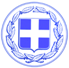 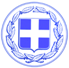                       Κως, 02 Μαρτίου 2017ΔΕΛΤΙΟ ΤΥΠΟΥΑΝΤΩΝΗΣ ΚΡΗΤΙΚΟΣ : ‘’ Οι δημότες εμπιστεύονται και χρησιμοποιούν το σύστημα ηλεκτρονικής εξυπηρέτησης και διαχείρισης αιτημάτων του Δήμου Κω - Προχωράμε σε νέα αναβάθμιση’’Ο κ. Αντώνης Κρητικός, αναφερόμενος στα νέα στατιστικά στοιχεία για την λειτουργία του συστήματος ηλεκτρονικής εξυπηρέτησης του δημότη για τους μήνες Ιανουάριο και Φεβρουάριο, έκανε την ακόλουθη δήλωση:‘’ Ο Δήμος Κω κερδίζει, καθημερινά, ένα μεγάλο στοίχημα.Ο δημότης της Κω εξυπηρετείται από το σπίτι του ή τη δουλειά του μέσα από το διαδίκτυο ή το τηλέφωνο, χωρίς να χρειάζεται να έρθει στις υπηρεσίες του Δήμου για να διεκπεραιώσει τις συναλλαγές του ή να καταθέσει αιτήσεις ή αιτήματα.Τα στοιχεία των μηνών Ιανουαρίου και Φεβρουαρίου επιβεβαιώνουν ότι οι δημότες εμπιστεύονται και χρησιμοποιούν το σύστημα ηλεκτρονικής εξυπηρέτησης και διαχείρισης αιτημάτων του Δήμου Κω.Μέσα από το διαδίκτυο στο www.kos.gov.gr ή μέσω τηλεφώνου στο 22420- 21111, ο δημότης μπορεί να καταθέσει αιτήσεις ή αιτήματα προς όλες τις υπηρεσίες του Δήμου και να εξυπηρετηθεί άμεσα και γρήγορα.Δεν σταματάμε όμως εκεί αλλά συνεχίζουμε.Σύντομα επίκειται η αναβάθμιση του συστήματος με νέες υπηρεσίες και πενταψήφιο τηλεφωνικό αριθμό.Στόχος μας είναι να εξυπηρετούμε τον πολίτη άμεσα και γρήγορα, χωρίς ταλαιπωρία και μετακινήσεις.Στόχος μας είναι να ενεργοποιήσουμε τον πολίτη, να του δώσουμε τη δυνατότητα να κάνει υποδείξεις και προτάσεις, να αναδεικνύει ζητήματα και μικρά καθημερινά προβλήματα που πρέπει να αντιμετωπιστούν από τις υπηρεσίες του Δήμου.Παραθέτουμε αναλυτικά τα στοιχεία για τη λειτουργία του συστήματος διαχείρισης αιτημάτων του Δήμου Κω για τους μήνες Ιανουάριο και Φεβρουάριο.Γραφείο Τύπου Δήμου Κω